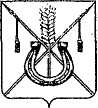 АДМИНИСТРАЦИЯ КОРЕНОВСКОГО ГОРОДСКОГО ПОСЕЛЕНИЯКОРЕНОВСКОГО РАЙОНАПОСТАНОВЛЕНИЕот 15.01.2020   		                                                     			  № 21г. КореновскО проекте решения Совета Кореновского городского поселения Кореновского района «О признании утратившими силу некоторых решений Совета Кореновского городского поселения Кореновского района»В соответствии с решением Совета Кореновского городского поселения Кореновского района от 22 апреля 2014 года № 426 «О порядке                             внесения проектов муниципальных правовых актов в Совет Кореновского городского поселения Кореновского района» администрация Кореновского городского поселения Кореновского района п о с т а н о в л я е т:1. Согласиться с проектом решения Совета Кореновского городского поселения Кореновского района «О признании утратившими силу некоторых решений Совета Кореновского городского поселения Кореновского района».2. Направить проект решения «О признании утратившими силу некоторых решений Совета Кореновского городского поселения Кореновского района» в Совет Кореновского городского поселения для рассмотрения в установленном порядке (прилагается).3. Назначить представителем главы Кореновского городского поселения Кореновского района при обсуждении данного проекта решения в Совете Кореновского городского поселения Кореновского района исполняющего обязанности заместителя главы Кореновского городского поселения Кореновского района, начальника отдела жилищно-коммунального хозяйства, благоустройства и транспорта администрации Кореновского городского поселения Кореновского района А.Г. Солошенко.4. Общему отделу администрации Кореновского городского поселения Кореновского района (Питиримова) обеспечить размещение настоящего постановления на официальном сайте администрации Кореновского городского поселения Кореновского района в информационно-телекоммуникационной сети «Интернет».5. Постановление вступает в силу со дня его подписания.ГлаваКореновского городского поселения Кореновского района							          М.О. ШутылевПРОЕКТ РЕШЕНИЯСовета Кореновского городского поселенияКореновского района_______________  					                                № ____г. КореновскО признании утратившими силу некоторых решений Совета Кореновского городского поселения Кореновского района В связи с внесением изменений в законодательство Российской Федерации и Краснодарского края, Совет Кореновского городского поселения Кореновского района р е ш и л:1. Признать утратившими силу:1.1. Решение Совета Кореновского городского поселения Кореновского района от 22 апреля 2014 года №429 «О правилах содержания домашних животных на территории Кореновского городского поселения Кореновского района».1.2. Решение Совета Кореновского городского поселения Кореновского района от 24 октября 2018 года № 447 «О внесении изменения в решение Совета Кореновского городского поселения Кореновского района от 22 апреля 2014 года № 429 «О правилах содержания домашних животных на территории Кореновского городского поселения Кореновского района».2. Настоящее решение подлежит официальному опубликованию и размещению на официальном сайте администрации Кореновского городского поселения Кореновского района в информационно-телекоммуникационной    сети «Интернет».3. Контроль за выполнением настоящего решения возложить на председателя постоянной комиссии по вопросам жилищно-коммунального хозяйства Совета Кореновского городского поселения Кореновского района А.Н. Казачек.4. Решение вступает в силу после его официального опубликования.ПРИЛОЖЕНИЕк постановлению	администрацииКореновского городского поселенияКореновского районаот 15.01.2020 № 21ГлаваКореновского городского поселенияКореновского района                                         М.О. ШутылевПредседатель СоветаКореновского городского поселенияКореновского района                                       Е.Д. Деляниди